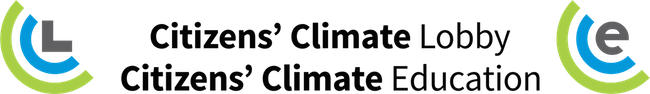 ACTION SHEET, AUGUST 2020Monthly Meeting, Saturday, August 8, 2020 10:00 a.m. Pacific / 1:00 p.m. EasternThree Ways to JoinTo connect by video conference, go to cclusa.org/meeting (NOTE: this links to meeting ID# 95498355745)
Note: To improve audio/video quality, close all applications and other browser windows
Note: See these instructions to learn how to turn on closed captions and adjust the font sizeTo connect by phone: If you have unlimited calling, call 1-646-558-8656; otherwise you can call toll-free at 1-877-369-0926. Enter 954-9835-5745 as the meeting IDTo watch a livestream go to: cclusa.org/livestream
MONTHLY MEETING GUEST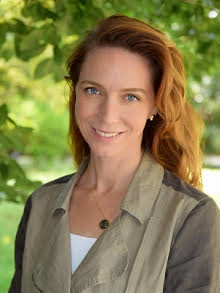 Dr. Kim Cobb, climate scientist at Georgia TechAlarmed by what their research on climate change is showing them, a growing number of scientists are stepping out of the lab to advocate for solutions. Dr. Kim Cobb, a professor at the School of Earth and Atmospheric Sciences at Georgia Tech, is among those speaking out. A leading expert in the study of corals and how climate change is affecting them, Dr. Cobb was devastated when, during a 2016 research trip to the South Pacific, she saw that most of the coral reef she had been studying was obliterated. "For me, it was a bellwether event... I decided to go 'all in' on climate solutions, personally and professionally.Actions for your virtual chapter gatheringParticipate in your democracyCongress is ready. Rally your monthly-callersSocial Media Bonus Action: Amplify CCL Youth’s Climate Thunderclap on August 12Communication exercise: Practice inviting people to CCL’s Weekly Informational SessionParticipate in your democracyGRASSROOTS ACTIONOur democracy is strengthened when more people participate, so this month we offer options for how  you and your chapter can help with voter participation while staying nonpartisan. Option 1: Partner with the Environmental Voter Project (EVP)EVP is focused on increasing turnout of environmental voters in 12 states*, but you can help by texting or phone-banking  from anywhere in the country. Your chapter can make this a group activity or encourage people to do it on their own. Some chapters have met on Zoom before and after phone banking to share the experience and build camaraderie. Learn more tips and tricks by watching the recording of CCL Community’s “CCL and Voter Participation Outreach” training.  If your meeting attendees would like to phone or text bank as a group, have someone share their screen and go to environmentalvoter.org/events to see the many open training webinars and frequent days of action (which include training) and then as a group decide which one is most convenient for everyone. *EVP’s 12 target states are: ME, NH, MA, PA, VA, NC, GA, FL, CO, NM, NV, AZOption 2: Help students vote CCL’s campus leaders and campus groups will be working with Rock the Vote this fall to encourage students to vote. Rock the Vote is a U.S.-based nonprofit nonpartisan organization whose stated mission is "to engage and build the political power of young people." It uses research-driven programs and innovative solutions to ensure each youth generation is represented in our democracy. If your chapter is interested in engaging young people in voting, check out rockthevote.org or contact highered@citizensclimatelobby.org.Option 3: Work locally or work your own circlesIf you want to call or text voters in your own state, locate a local nonpartisan get-out-the-vote campaign and sign up! The League of Women Voters is one well respected organization that you might partner with. Another way to work locally is to ensure that all of your friends and family members are registered to vote at their current address so that in September they can request a ballot by mail (in states that allow it). Everyone can register and request a ballot by mail on our TurboVote page. Prompt family and friends to get ready to vote from home by sharing the link cclusa.org/vote on your social media or via email. Additional resourcesCCL Blog post Georgia CCLers motivate environmentalists to cast their ballotsCCL Community’s CCL and Voter Participation Outreach training pageCongress is ready. Rally your monthly-callers!LOBBY ACTIONCCL’s Monthly Calling Campaign (MCC) aims to deliver a daily drumbeat of calls to Congressional offices asking for climate action. The program was curtailed for the past few months as Congress grappled with the health and economic crises. But now, Congress is showing that it is ready to deal with other issues, so let’s call about climate! Make a plan to alert all of your existing MCC callers and to enroll a big batch of new MCC callers. Callers are assigned a regular calling day and notified via text or email with a link to a script and phone number when it’s their day to call. And MCC calls are automatically field reported! At your chapter’s virtual gatheringCheck with your liaison - a small number of Congressional offices have asked that constituents contact them via email instead of phone at this time. Ask your liaison if yours is one of them. Notify callers - If your chapter or district has an MCC admin, make a plan for some volunteers to help them to personally contact each of their MCC callers to ask the caller to start calling again. If there is no MCC admin, ask if someone would like to strengthen your campaign by becoming the MCC admin (see #2 below). MCC Admins can increase the percentage of callers who call by quickly contacting callers who miss their calling day. Here’s a 7-minute video with more details on motivating callers to call.  Sign up more callers - Can you get everyone at your virtual meeting signed up? It’s easy to sign up on your phone at cclusa.org/mcc. Then ask everyone to enroll at least one friend or family member. Non-CCLers are welcome to sign up too, so include MCC in your virtual grassroots outreach.  For more impactCall or email your chapter roster - Organize some volunteers to personally get in touch with everyone on your chapter roster to explain the MCC, ask if they can commit to one call per month, and sign them up. Find a district MCC administrator - The strongest campaigns are locally run because the local admin(s) can tailor the scripts to their members of Congress and take charge of reminding their callers. Volunteers can sign up as an admin at admin.cclcalls.org/signup. Chapters that share a congressional district should coordinate while finding MCC Admins for the district. Publish the number of calls - If your chapter has an MCC admin, ask them to post on the Forum of your chapter’s Community page a monthly report with the number of calls made. If your district’s MCC is in another nearby chapter, ask them to send the number of calls made each month to someone in your chapter for posting. This can help motivate participation, especially if you share encouraging news from Congress. Additional resourcesCCL Community’s Starting a Monthly Calling Campaign training pageMCC Admins can join the MCC Admins Action Team and ask questions in the team’s ForumPractice inviting people to CCL’s Weekly Informational SessionCOMMUNICATION EXERCISEFor many volunteers, CCL’s weekly Wednesday night Informational Session is their first introduction to climate advocacy and becoming empowered to work toward a livable world. When you invite people to attend the Info Session, it helps attendees discover whether CCL is a good fit for their desire to do climate activism, and it helps your chapter recruit more engaged volunteers. Let’s practice inviting people to attend the Info Session. At your virtual gatheringHave your meeting attendees work in small teams in breakout rooms to make a plan for (1) who they would like to invite to a CCL Info Session and (2) how to open a conversation to make the invitation. Note: To learn how to put people into breakout rooms, see Zoom’s training on “Breakout Rooms”. It’s easy!Read these instructions to your attendees. In the breakout room, write down the names of two people who you would like to invite to attend a Wednesday night Info Session and then write down two ideas for how to open the conversation to invite them. Then discuss your ideas with your partner(s). You’ll have six minutes.  Put everyone into breakout rooms, two or three people per room, for six minutes.When everyone comes back together, ask a few people to share what they wrote down. Additional resourceRegistration page for CCL’s Weekly Informational Session - cclusa.org/introFOR GROUP LEADERSHow to use this August Action SheetThis month’s Participate in your democracy action offers three nonpartisan suggestions for how your volunteers who want to help get-out-the-vote (GOTV) for upcoming elections can do that. If your whole chapter wants to help GOTV, then spend some time making a plan that involves everyone and include some time to celebrate your work and build camaraderie. If just a few individuals want to GOTV, they can find the links in the action sheet at cclusa.org/actionsheet to get involved on their own.  If there is someone in your chapter who is good at organizing virtual group activities, ask them to lead this action. The Congress is ready! Rally your monthly-callers action aims to alert your existing Monthly Calling Campaign (MCC) callers to resume calling, enroll more MCC callers and sign up an MCC Admin if you don’t already have one. See if you can take your MCC to the next level so that soon most members of Congress will receive at least one call about climate every day. If you have an MCC Admin or an active MCC caller, ask them to send appreciation to their fellow MCC callers as they resume calling and as they make a plan to double the number of monthly-callers. Calling monthly is the easy action that people have been asking for! Invite someone who is good at calling Congress to lead this action during your virtual gathering. Check progress of your joint CCL meeting in AugustIf your chapter is planning to invite an MOC to a joint CCL meeting in August, check in to see how the plans are progressing. Here are some questions to ask:Has the appointment setter settled on a date and time and invited the member of Congress?What will be the topic or topics? Remember to let your MOC talk about their favorite topics too.Have all the CCLers in your vicinity been invited to attend the Zoom (video conference) meeting?Is there a prominent community leader who is ready to speak persuasively or ask a strategic question and so should be invited to attend?Have you asked the MOC’s permission to post a screenshot of the video conference to social media?Remember that CCL and CCLers always keep confidential what was said in every meeting with Congress.  A sample online meeting agenda (suggested time is 40-70 minutes)Go round robin and ask everyone to say one thing they’ve done to adapt to the pandemic. If you have a lot of attendees, put them in breakout rooms to do this. It’s helpful to start your meeting with people taking time to connect. - 5-10 minutesInvite your volunteers to share an action they have taken since the last meeting - 5-10 minutesUse Breakout Rooms to do the Communication exercise in the Action Sheet - 10 minutesDo the two actions and the bonus action in the Action Sheet - 5-10 minutes eachEnd with each person stating what actions they will take in the next month - 5-10 minutesIf your Action Sheet is printed and you’d like to be able to click the links, you can download this Action Sheet at cclusa.org/actionsheet. There’s a Spanish version of the Action Sheet there too! Amplify CCL Youth’s Climate Thunderclap on August 12SOCIAL MEDIA BONUS ACTIONAugust 12 is United Nations International Youth Day, and CCL youth are coordinating to make a splash on social media! They’re planning a “Thunderclap” on Twitter that day, where lots of young people post the same message calling for climate action. Youth in your chapter can participate by posting the prepared tweet on the specified date. Adults can help out by ‘liking’ and commenting on the youths’ tweets to amplify them. Here’s the message: “Climate legislation is essential to reversing the existential crisis that threatens today’s youth. <@YourRep>, please act on this important issue! What will you do to protect my generation? #ClimateThunderclap #InternationalYouthDay”. Just replace <@YourRep> with your Member of Congress’ Twitter handle. If you need help getting started on Twitter, visit the CCL Community “Using Twitter” training page.